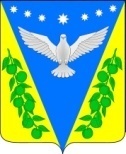 АДМИНИСТРАЦИЯ УСПЕНСКОГО СЕЛЬСКОГО ПОСЕЛЕНИЯ УСПЕНСКОГО РАЙОНАПОСТАНОВЛЕНИЕот 14 декабря 2016 года					                               №678с. УспенскоеОб утверждении видов обязательных работ и перечня организаций, в которых правонарушители отбывают административное наказание в виде обязательных работС целью исполнения действующего законодательства в области административной ответственности лиц, отбывающих административной наказание на территории Успенского сельского поселения Успенского района, руководствуясь статьей 32.13 Кодекса Российской Федерации об административных правонарушениях и Уставом Успенского сельского поселения Успенского района, п о с т а н о в л я ю:1. Утвердить:1.1. Виды обязательных работ, выполняемых правонарушителями при отбывании наказания в виде обязательных работ (приложение 1).1.2. Перечень организаций, в которых правонарушители отбывают административное наказание в виде обязательных работ (приложение 2).2. Рекомендовать администрациям организаций, в которых правонарушители отбывают административное наказание в виде обязательных работ, исполнять в полном объеме обязанности, предусмотренные Кодексом Российской Федерации об административных правонарушениях.3. Опубликовать настоящее постановление в средствах массовой информации.4. Контроль за выполнением настоящего постановления оставляю за собой.5. Постановление вступает в силу со следующего дня, после дня его официального опубликования.Глава Успенского сельского поселения Успенского района                                                           Н.Н.БуркотПроект подготовлен и внесен:Ведущий специалист – юрист МКУ «УПЦБ»                                                                     С.С. КорохГлавный специалист,управляющий делами администрации                                                         Успенского сельского поселения                                                  Е.Н. ПироговаПриложение 1 к постановлениюадминистрации Успенского сельскогопоселения Успенского районаот «___» ______________ года № ___Виды обязательных работ, выполняемых правонарушителями при отбывании наказания в виде обязательных работ1. Уборка, озеленение и благоустройство территории Успенского сельского поселения Успенского района.2. Погрузочно-разгрузочные работы, подсобные работы.3. Ремонтно-строительные работы на дорогах (скашивание травы, уборка дорожного покрытия в местах, не доступных для дорожной техники.4. Иные виды работ, не требующие профессиональной подготовки и квалификации работников.Ведущий специалист-юристМКУ «УПЦБ» Успенского сельскогопоселения Успенского района                                                       С.С. КорохПриложение 2 к постановлениюадминистрации Успенского сельскогопоселения Успенского районаот «___» _____________ года № ____ПЕРЕЧЕНЬорганизаций, в которых правонарушители отбывают административное наказание в виде обязательных работ1. Муниципальное унитарное предприятие «Сервис».Ведущий специалист-юристМКУ «УПЦБ» Успенского сельскогопоселения Успенского района                                                   С.С. Корох